Диплом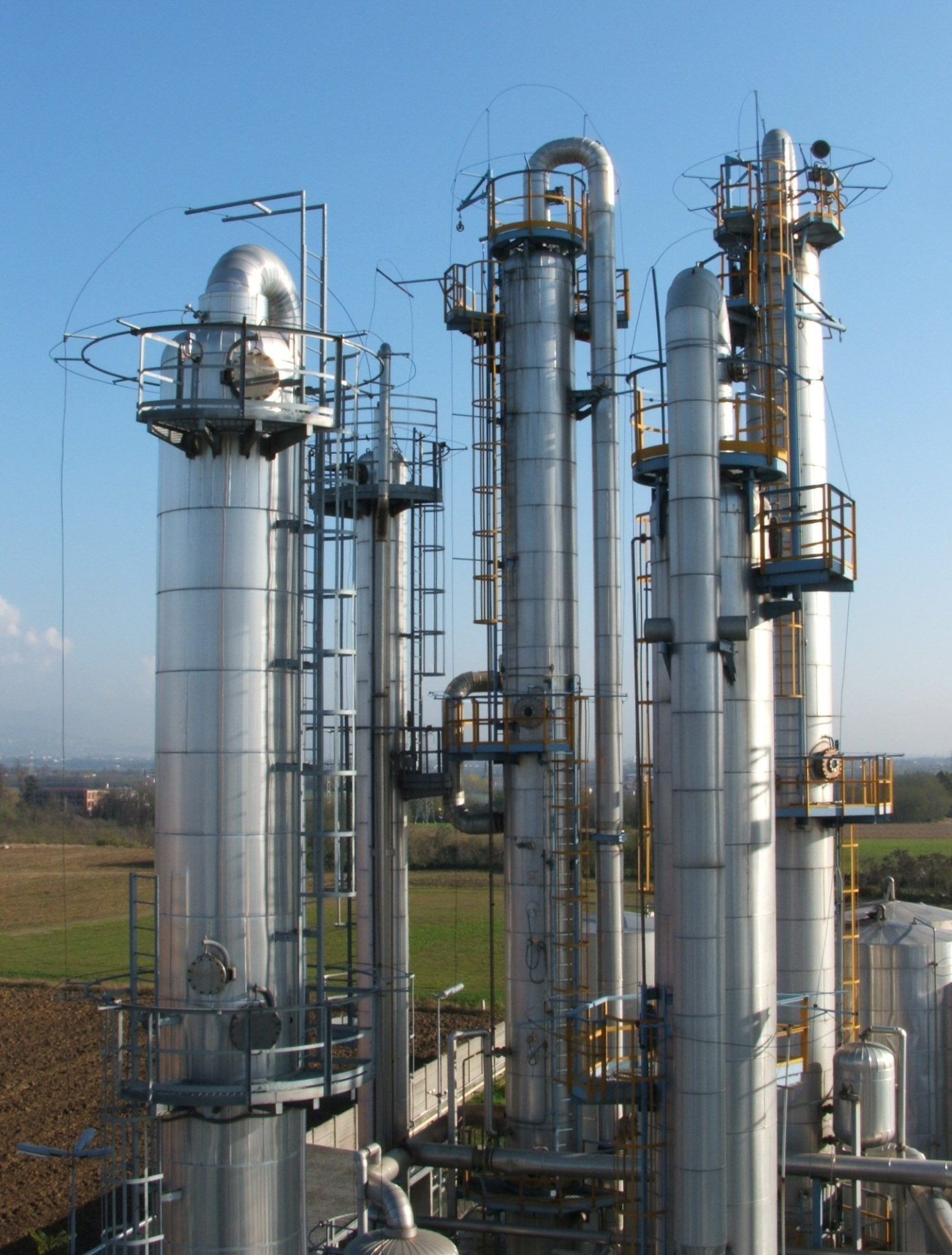 Награждаетсяученик __ класса__________________________За выдающиеся успехи в химии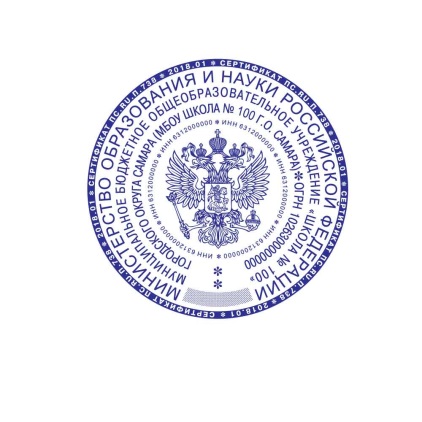 